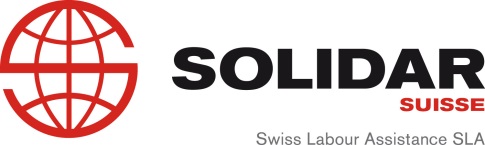 Titulli I projektit Udhëzimi  për  karrierë dhe barazimi  gjinor  I të rinjve në shkollat e mesme VendiSerbia Rajoni I projektit  VojvodinaGjendja fillestare  Ligji për arsimin e mesëm parashikon futjen e ekipeve  të karrierës në  shkollat e mesme. Shumica e shkollave në Vojvodinë vetëm formalisht i plotësojnë këtë obligim përmes krijimit  të një ekipit të karrierë, por nuk posedojnë njohuri adekuate dhe  aftësi  për kryerjen  e detyrave të deleguara nga Ligji. Planet aksionare të rinisë lokale  parashikojnë përmirësimin  e këshillimit për karrierë në nivelin lokal. Planet e aksionit identifikojnë   problemin e mungesës të personelit të kualifikuar në këtë fushë. Numri më i madh i të papunëve në Vojvodinë përbëhet nga  gratë e reja të cilat e kanë kryer  shkollën e mesme. Motivimi  për arsimim të vazhdueshëm   do të përmirësojë punësimin  në tregun e punës. Të rinjtë kanë mundësi të informojnë apo të fitojnë njohuri   dhe   aftësi të nevojshme për të hyrë në tregun e punës në sistemin e shkollës së mesme.ObjektivatObjektivi i përgjithshëm i projektit është  përmirësimi i kapacitetit të punësuarve në shkollat e mesme  për këshillimin për karrierë  në mënyrë që të mundësojë më lehtë  integrimin e tyre  dhe sigurojë  barazi në tregun e punës. Rezultatet e pritura Ekipet e karrierës  të trajnuara për  implementimin e programit  për këshillimin  për karrierë në shkollat e mesme Njohuria e përmirësuar e  ekipeve të karrierës  përmes këmbimit të përvojave me kolegët Nxënësit janë të informuar dhe përgatitur  për vendimmarrje  sa i përket  karrierës dhe t’i  ndajnë përvojat e tyre me bashkëmoshatarët e tyre Palët relevante të interesuara në rrjet dhe të interesuara në bërjen e politikave në fushën e këshillimit për karrierë   Përfituesit  • Shkollat e mesme në  Vojvodinë (13) • Stafi mësimor, këshilltarët dhe psikologët,anëtarët  e ekipeve  të karrierës, (40) •Nxënësit (600), të moshës  17, 18 dhe  19 vjeçare të cilët ndjekin shkollën e mesme• Palët tjera të interesuara relevante në fushën e punësimit të rinisë Partnertët e implementimit Shkolla  e mesme   Shërbimi kombëtar i Punësimit  Unioni i Punëdhënësve të Vojvodinës  Zyrat rinore në komunitetet lokale  Përshkrimi I partnerit OJQ "Cube" është një organizatë jofitimprurëse, e themeluar  në vitin 2009 në mënyrë që të arrihen objektivat  në fushën e zhvillimit profesional të arsimtarëve, rekrutimi, zhvillimi i karrierës dhe të drejtat njerëzore. Objektivat e OJQ  NGO "Cube"  janë: zhvillimi profesional i arsimtarëve, përmirësimi i udhëheqjes në karrierë dhe këshillimi, përmirësimi i punësimit, kushtet e tregut të punës, promocioni dhe avancimi i të drejtave të njeriut dhe barazia gjinore, luftimi i trafikimit të qenieve njerëzore  si një aktivitet kriminal ,si dhe parandalimi i të gjitha formave të diskriminimit.  Kohëzgjatja e projektit Personi përgjegjës, kontaktet dhe uebsajti Ana Petrovic, officekocka@gmail.com, www.kocka.org.rs 